2018. december 05. A kamera felvételeinek elemzése, madarak csoportosításaA szakkör során a gyerekek csoportosították a madarakat táplálkozásuk, életmódjuk és testfelépítésük alapján. Mivel az Ökotech szakkör tagjai még nem jártak madármegfigyelésen ezért hogy közelről és alaposan meg tudják nézni a madarakat, a Gárdonyi Géza Ciszterci Gimnázium és Kollégium madárgyűjteményét is igénybe vettük, hogy minél pontosabb megfigyeléseket tudjanak tenni. A gyerekek igyekeztek minél többféle szempontot találni, ami alapján csoportosítani tudták a madarakat. Ezek után végig néztük a felvételeket, bár a webkamera által készített képek elég homályosak. Így néhányan besegítettek saját mobilkameráik felvételeivel. 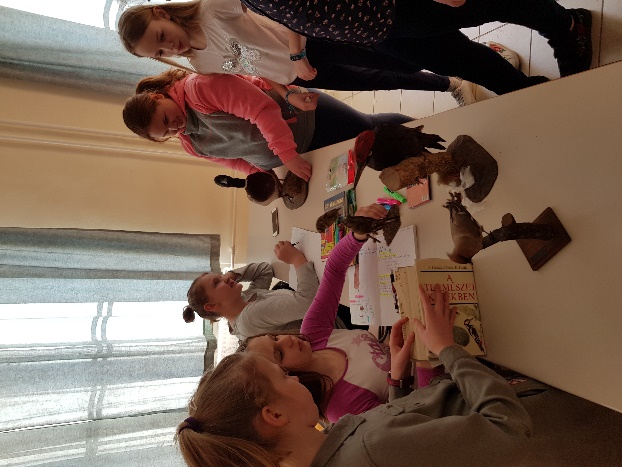 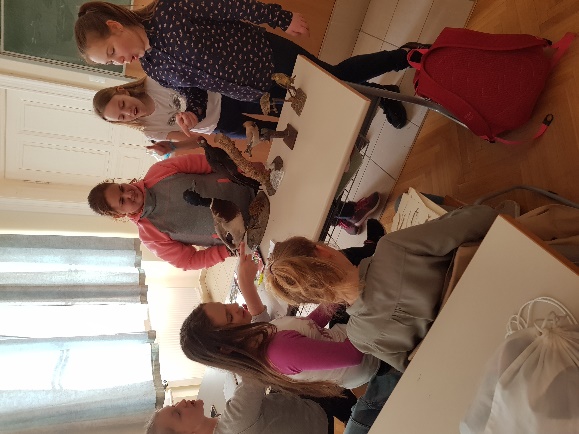 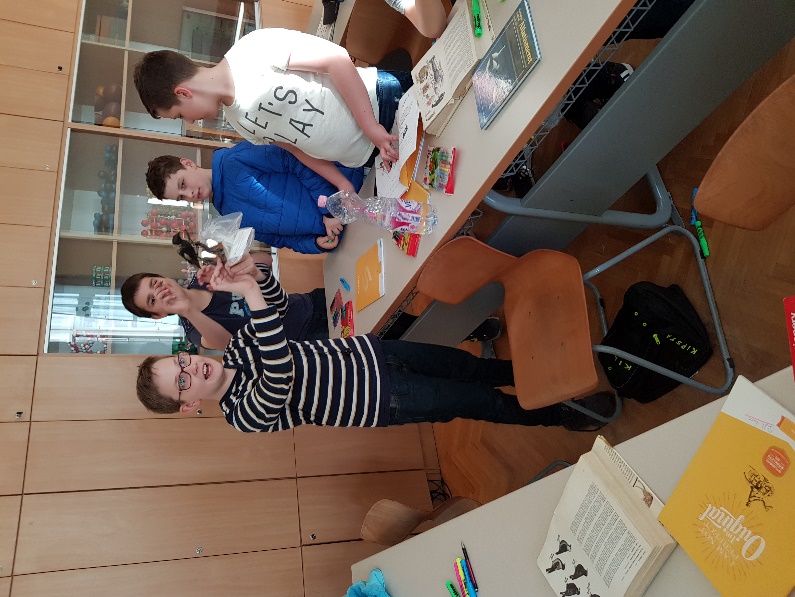 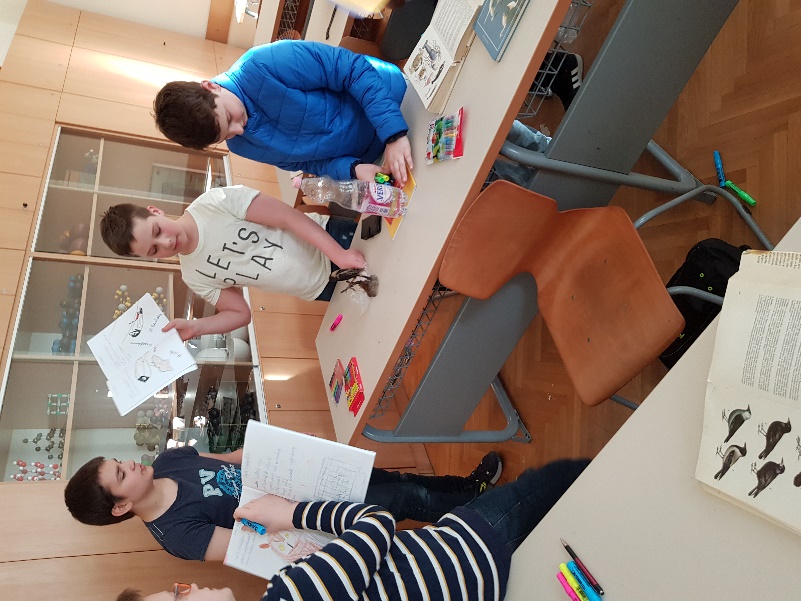 